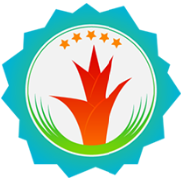 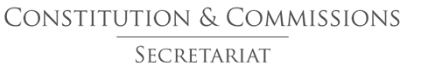 POLLING DIVISIONS …and THE AREAS THAT THEY ARE COMPRISED OF: Polling Division 1… Montserrat Secondary School There are 2 polling stations at the Montserrat Secondary School.  These stations cater for voters from the following areas: -Salem, Friths, Glebe, Flemmings, Isles Bay, Old Towne and OlvestonPolling Division 2 …St Peter’s Community Centre (Old St Peter’s School room)St Peter’s Clinic The above listed locations are the 2 polling stations in Polling Division Two.  These 2 stations cater to voters from the following areas: -Woodlands, Cheap End, Palm Loop, St. Peter's Forgathy, Virgin Islands, Providence, Jones HillPolling Division 3…Brades Primary School There are 2 polling stations at the Brades Primary School.  These stations cater for voters from the following areas: -Cudjoe Head, Baker Hill, Cavalla Hill, Nixons, Banks, Brades, Shinnlands, ManjackPolling Division 4…Davy Hill Community Centre There are 2 polling stations at the Davy Hill Community Centre.  These stations cater for voters from the following areas: -Carr's Bay, Little Bay, Davy Hill, Sweeney's, Old Norwood, Geralds, Drummonds and RendezvousPolling Division 5…Church of God of Prophecy Seventh Day Adventist Church (Downstairs) The above listed locations are the 2 polling stations in Polling Division Five.  These 2 stations cater to voters from the following areas: -St. Johns, Mongo Hill, Dick Hill, Judy Piece, BarzeysPolling Division 6…Look Out Primary School There are 2 polling stations at the Lookout Primary School.  These stations cater for voters from the following areas: -North of Northern Main Road, Quashie Spring, Brimm’s Ghaut, Eastern Coastline